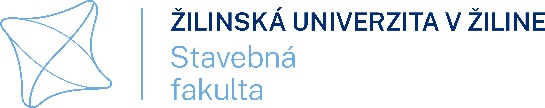 Individuálny študijný a vedecký plán externého doktorandaPoznámka: Zmeny počas štúdia, zmena formy štúdia, zmena školiteľa, iné 4. rok štúdiaT - štátna skúškaTitul, meno, priezviskorod.Narodený/ávštátna príslušnosťKatedraKontakt (telefón, e-mail)Študijný odbor35 stavebníctvoŠtudijný programteória a konštrukcia pozemných staviebŠkoliteľNázov  dizertačnej práceForma štúdiaexternáDátum začatia doktorandského štúdiaDátum ukončenia doktorandského štúdiaPredmetsemesterukončeniekredityVedecká činnosť ZSV 6Publikačná činnosťZSV10Doktorandská dizertačná prácaZS V7Dizertačná práca a jej obhajobaLS T24Celkový počet kreditov za akademický rok – 4. rok štúdia               47Povinná a odporúčaná literatúraŠkoliteľ: ...............................Doktorand: ...........................Dekan: ................................... IŠP pre 4. rok štúdia schválený SOK dňa ...........  Podpis predsedu SOK: ....................... 